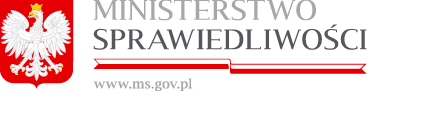 Formularz cenowyFormularz cenowyFormularz cenowyFormularz cenowyFormularz cenowyFormularz cenowyFormularz cenowyFormularz cenowyFormularz cenowyLPAsortyment (nazwa artykułu, rodzaj i typ urządzenia, dane techniczne itp.)Liczba sztuk Liczba sztuk Łączna cena bruttoŁączna cena bruttoUwagiUwagiUwagi1Usługa zaprojektowania logo nieodpłatnej pomocy prawnej, poradnictwa obywatelskiego oraz edukacji prawnej112Szacowany czas realizacji zamówieniaSporządził (imię, nazwisko):Nazwa firmy:Adres firmy:kod pocztowy:strona  www firmy:tel. kontaktowy:e-mail kontaktowy:Nr NIP:Nr REGON: ……………………………………………………………………………………………………………………………………………………………….……………………………………………………………………………………………………………………………………………………………….……………………………………………………………………………………………………………………………………………………………….……………………………………………………………………………………………………………………………………………………………….Podpis, pieczęć osoby uprawnionej do składania Podpis, pieczęć osoby uprawnionej do składania Podpis, pieczęć osoby uprawnionej do składania Podpis, pieczęć osoby uprawnionej do składania oświadczeń woli w imieniu Wykonawcyoświadczeń woli w imieniu Wykonawcyoświadczeń woli w imieniu Wykonawcyoświadczeń woli w imieniu Wykonawcy